                                بيان حصر الفواتير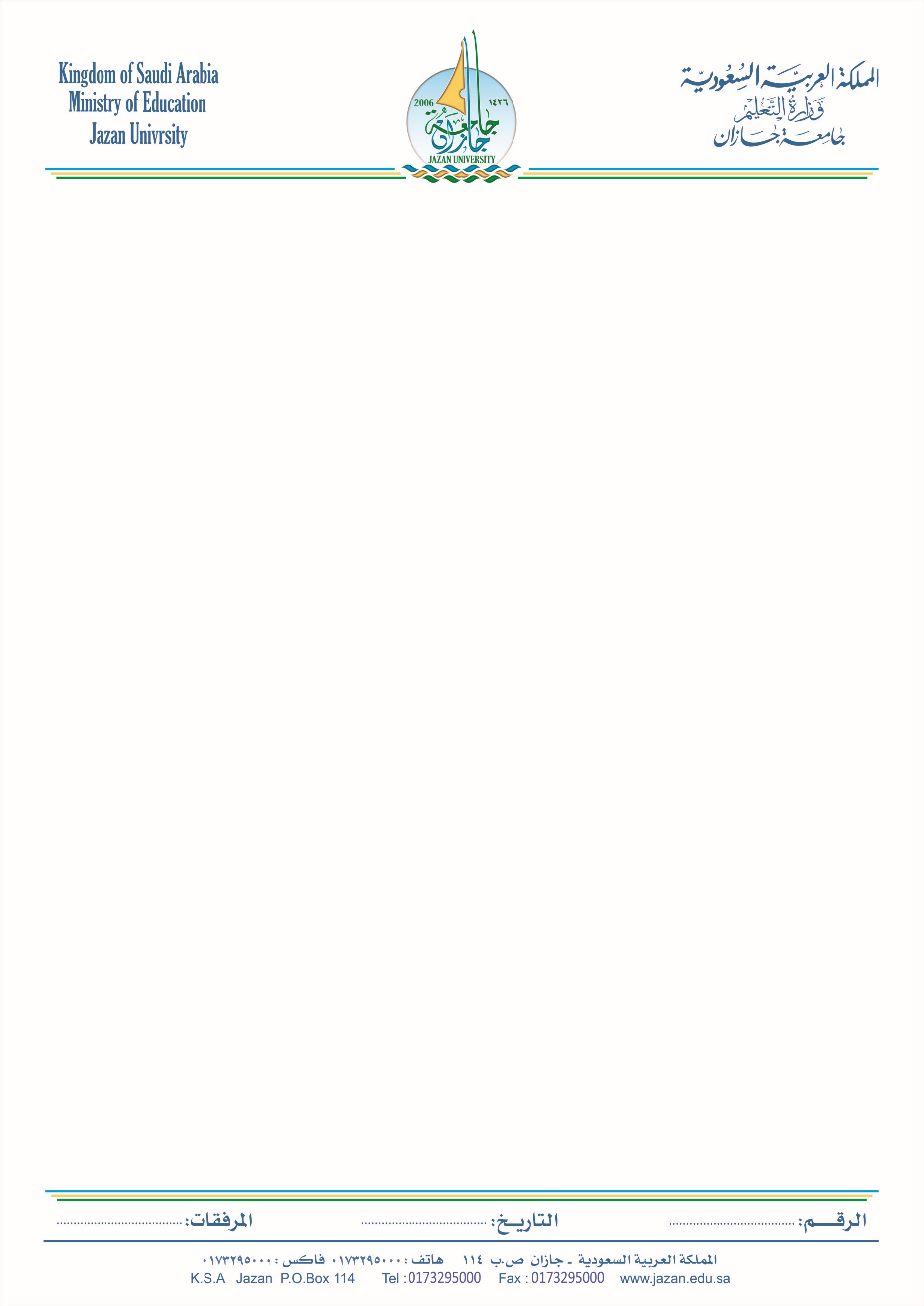 رقم المشروع:  متاريخ الفاتورةرقم الفاتورةالبنداسم الشركة أو المؤسسةالوصفالقيمة بالريال123456789101112131415المجموع :المجموع :المجموع :المجموع :المجموع :المجموع :اسم المشرفالتوقيع